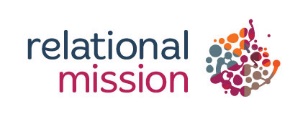 Risk and Personal Data Form for Frequent Travellers (FT1)Please complete this form if you are travelling with Relational Mission to low risk countries regularly.Risk AssessmentThe aim of this risk assessment is to evaluate the hazards and risks associated with your trip. Then to consider measures to remove those hazards or minimize the level of its risk by adding control measures. By doing so, you will remain safer and healthier while you travel. It is also to help identify the need for further security plans and measures. This form is for frequent travellers to low risk countries and so it acts as a generic risk assessment.  However, it is important to review ANY generic risk assessment prior to a trip being made. If circumstances have changed from when the assessment was carried out a new assessment should be done. Your next risk review – Please note that you will be asked to review this document in January each year.SurnameFirst NamesFirst NamesFirst NamesDestinations covered by this formDestinations covered by this formDate completedDate completedHome Address Home Address Mobile No. Mobile No. Personal email address (contactable while away)Personal email address (contactable while away)Personal email address (contactable while away)Personal email address (contactable while away)Passport Number (and if dual nationality, which passport you will be using)Passport Number (and if dual nationality, which passport you will be using)Passport Number (and if dual nationality, which passport you will be using)Passport expiry dateWho is the Apostolic team member who usually authorises your travel?Who is the Apostolic team member who usually authorises your travel?Who is the Apostolic team member who usually authorises your travel?Who is the Apostolic team member who usually authorises your travel?Travel Insurance details for your trip/moveTravel Insurance details for your trip/moveTravel Insurance details for your trip/moveProviderPolicy No.Please enclose a copy of your travel insurance policy documents. Please enclose a copy of your travel insurance policy documents. Emergency Contacts / Next of KinName, contact details and address of TWO people to be contacted in the event of an emergencyEmergency Contacts / Next of KinName, contact details and address of TWO people to be contacted in the event of an emergencyEmergency Contacts / Next of KinName, contact details and address of TWO people to be contacted in the event of an emergency1. Name of ContactPhone no.Address2. Name of ContactPhone no.AddressMedical Details:Medical Details:Medical Details:Relevant Medical Conditions & Blood GroupPrescribed Medication / AllergiesGP Name and AddressTraining and supervisionIs any additional training required for you to undertake the activities planned while travelling?YES/NOIf YES, please detail how these training requirements will be met (must be met not more that 1 month before date of travel)Are you being supervised/supervising anyone on this trip?YES/NOIf YES, how will you ensure that all employees/volunteers comply with this travel risk assessment?Travel Checklist:Please indicate yes, no or NAIs a visa for this trip required and applied for?Do you have at least 6 months left on passport and 2 blank pages?Have you got a photocopy of your passport and visa (if applicable), as well as an extra passport photo?Are vaccinations / inoculations up to date and fully covered for this trip?Are malaria tablets needed and ordered for the trip?Have you undergone a DBS check / safeguarding training (within the last 3 years) if necessary?Have you got some local currency?Have you sent us a copy of your travel insurance documents?Do you have a copy of your travel insurance details and emergency contact numbers?Have you considered your emotional / spiritual health and preparation?Is a post-trip debrief needed / planned?Risk assessment instructions: Risk is a measure of vulnerability to threats – i.e. the potential for harm. Using the different criteria below (personal security, travel, health etc) list in column A the possible threats that the traveller might face. Next, rank the threats according to severity on the basis of their impact (insignificant to major disaster) and likelihood (v unlikely to highly likely). Using the simplified table to the right, decide whether the risk is then low, medium or high. Write this in column B. A mitigating action must then be written in column C. This action can be either to avoid the threat, reduce the consequences (impact), reduce exposure to the threat (decrease vulnerability) or transfer the threat.Follow the instructions on the final page to determine the overall level of risk and whether a personal crisis plan is required. Risk assessment instructions: Risk is a measure of vulnerability to threats – i.e. the potential for harm. Using the different criteria below (personal security, travel, health etc) list in column A the possible threats that the traveller might face. Next, rank the threats according to severity on the basis of their impact (insignificant to major disaster) and likelihood (v unlikely to highly likely). Using the simplified table to the right, decide whether the risk is then low, medium or high. Write this in column B. A mitigating action must then be written in column C. This action can be either to avoid the threat, reduce the consequences (impact), reduce exposure to the threat (decrease vulnerability) or transfer the threat.Follow the instructions on the final page to determine the overall level of risk and whether a personal crisis plan is required. Risk assessment instructions: Risk is a measure of vulnerability to threats – i.e. the potential for harm. Using the different criteria below (personal security, travel, health etc) list in column A the possible threats that the traveller might face. Next, rank the threats according to severity on the basis of their impact (insignificant to major disaster) and likelihood (v unlikely to highly likely). Using the simplified table to the right, decide whether the risk is then low, medium or high. Write this in column B. A mitigating action must then be written in column C. This action can be either to avoid the threat, reduce the consequences (impact), reduce exposure to the threat (decrease vulnerability) or transfer the threat.Follow the instructions on the final page to determine the overall level of risk and whether a personal crisis plan is required. Risk assessment instructions: Risk is a measure of vulnerability to threats – i.e. the potential for harm. Using the different criteria below (personal security, travel, health etc) list in column A the possible threats that the traveller might face. Next, rank the threats according to severity on the basis of their impact (insignificant to major disaster) and likelihood (v unlikely to highly likely). Using the simplified table to the right, decide whether the risk is then low, medium or high. Write this in column B. A mitigating action must then be written in column C. This action can be either to avoid the threat, reduce the consequences (impact), reduce exposure to the threat (decrease vulnerability) or transfer the threat.Follow the instructions on the final page to determine the overall level of risk and whether a personal crisis plan is required. 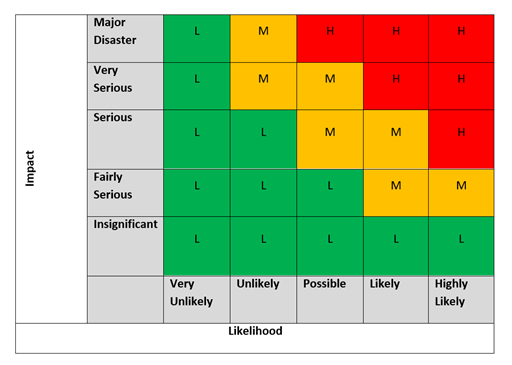 A: Risk identified B: Risk levelC: Mitigating actionC: Mitigating actionNotes and examples1. Situation OverviewOverview of the security situation in the countries where you will be travelling. Use the Foreign office website to read security profiles for each country. See: https://www.gov.uk/foreign-travel-advice2. Personal SecurityRisks from security threatsDo any of the security issues flagged up in Q1 relate to your travel plans in those nations.  Risks from crimeThere are details of the risk from crime on the Foreign office website See: https://www.gov.uk/foreign-travel-adviceRisks from being hosted by local peopleE.g.: You may draw attention to local Christians which may cause them problems with the authorities.The risk is minimised by meeting in private houses or hotels.3. TravelRisks faced in all forms of transport, inc walking during the tripE.g. You will travel from the airport by taxi to the church leader’s home because no one in the church owns their own vehicle.The risk is minimised by only using the airport’s “authorised” taxi service, making sure the chosen taxi “seems” roadworthy. You will be accompanied by a member of the church who will travel to meet you.4. Task related health and safetyRisks faced from carrying out any tasks/jobs on behalf of Relational MissionThis is to include any activities that would be deemed to present a risk to your health and safety, e.g. Manual handling, working at heights, air quality.If you are involved in any activities that present a significant health and safety risk, you may be asked to complete a more detailed risk assessment.5. HealthRisks to physical and psychosocial health (Consider disease, temperature, exhaustion, stress, diet, etc.)6. Accusations & ReputationRisks re. interaction with children or vulnerable groupsE.g.: Culturally and relationally, you are expected to stay in the home of the church leader you are visiting.Risk of accusation is minimised by your having undergone a Child Protection course and understanding and employing as many Child Protection measures as is culturally and relationally acceptable for the context. This will be agreed through Support Team discussion.Risks re. interaction with the opposite sexE.g. You are expected to travel to meet women’s groups involved in literacy training organised by the church.To minimise risk of accusation you ensure you are not alone with a woman or women but accompanied by another man. If there is no option you ensure that the meeting is in a public space.Risks re. relating to different cultures/speaking different languagesE.g.: You are expected to preach to people groups vastly dissimilar to your own. In preparing to preach you check illustration ideas and use of humour with local hosts to make sure firstly it is translatable and secondly culturally applicable. In addition you clarify concerns with hosts and are led by the host in relating with people groups vastly different to yours.Official Advice QuestionsWhere to find outYesNoCommentsDoes the Foreign & Commonwealth Office advise against All Travel to a Country or All but Essential Travel to any of the countries you visit?Look at the FCO website www.gov.uk/foreign-travel-adviceAre any of the countries in general hostile to the Gospel or are specific people groups to be visited hostile to the Gospel?Look at the country profiles on the Open Doors website www.opendoorsuk.org/persecution/countriesDoes the country or location being visited significantly lack “infrastructure” or is the country or location visited determined to be one of the Least Developed Countries/places in the world?Check the UN list of Least Developed Countrieshttp://unctad.org/en/pages/aldc/Least%20Developed%20Countries/UN-list-of-Least-Developed-Countries.aspxTravel Risk MapWhere to find the mapMedical risk ratingTravel security risk ratingWhat is the risk level on the Travel Risk Map? The map is produced by International SOS and Control Risks. www.travelriskmap.comWhat is your risk level?What is your risk level?What is your risk level?What is your risk level?What is your risk level?LevelCriteriaTickNext stepNext stepLow riskAll risks are low (after mitigation)You answered NO to all official advice questionsSend this form to the Relational Mission OfficeReview annually (January)Send this form to the Relational Mission OfficeReview annually (January)Medium RiskOne or more risks are medium (after mitigation)No risks are highYou answered NO to all official advice questions You cannot travel using this form. Please talk to RM team for further instructions You cannot travel using this form. Please talk to RM team for further instructionsHigh riskOne or more risks are high (after mitigation)ORYou answered YES to 1 or more of the official advice questionsYou cannot travel using this form. Please talk to RM team for further instructionsYou cannot travel using this form. Please talk to RM team for further instructionsDue to changing circumstances does this form need reviewing before your scheduled risk review (January each year)?Due to changing circumstances does this form need reviewing before your scheduled risk review (January each year)?Due to changing circumstances does this form need reviewing before your scheduled risk review (January each year)?Due to changing circumstances does this form need reviewing before your scheduled risk review (January each year)?Yes / NoIf yes, what is the date on which websites should be rechecked and form reviewed:If yes, what is the date on which websites should be rechecked and form reviewed:If yes, what is the date on which websites should be rechecked and form reviewed:If yes, what is the date on which websites should be rechecked and form reviewed:Signed by:Signed by:Traveller:DateAuthorised by:(relevant RM team member)Date